Seul le document consultable dans le logiciel de gestion documentaire fait foi (version en application).Mise en garde : MOINS sensible que le Naso-pharyngé (risque de faux négatif plus élevé)Indications :En 2ème intention : Prélèvement naso-pharyngé impossible ou « difficile »Dépistage ciblés à grande échelle, surtout si répété (personnel de santé, EHPAD…)Préconisation : 30 minutes après la dernière prise de boisson, d’aliment, de cigarette/e-cigarette, d’un brossage des dents ou d’un rinçage bucco-dentaireModalité de recueil :Recueil de la salive par le patient dans un flacon sec et stérile (type pot à ECBU, bouchon rouge)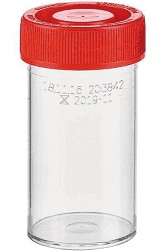 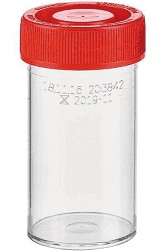 Minimum : 500µL, idéalement 1 mL (>2-3 mm sur pot à bouchon rouge)(saliver 30 secondes en conservant dans la bouche avec de déposer dans le pot, à répéter à plusieurs reprises pour obtenir un volume suffisant : 5 fois minimum)NE PAS CRACHER ou RACLER le fond de gorgePatient non compliant : recueillir la salive à la seringue (en sub lingual) si possible Sinon prélèvement naso-pharyngé ?Transmission : Prendre les précautions comme pour tout prélèvement « COVID » : identification, désinfection du pot et en triple emballage…Conservation à température ambiante < 6h